Information and Resources for Newcomer Refugees & SponsorsLegend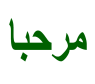 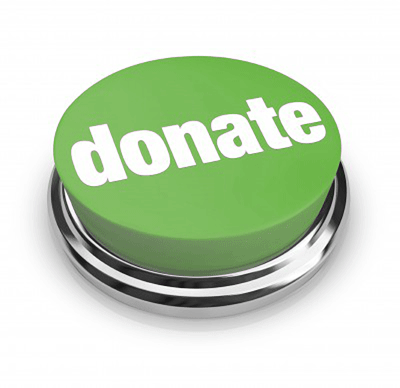 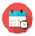 OrganizationContactNotesGeneral Information and UpdatesGeneral Information and UpdatesGeneral Information and UpdatesGovernment of Canada #WelcomeRefugeeshttp://www.cic.gc.ca/english/refugees/welcome/milestones.asp Ontario Council of Agencies Serving Immigrants (OCASI)http://welcomeontario.ca/ http://accueilontario.ca/  City of Toronto Refugee Settlement Programhttp://www.toronto.ca/refugeesLifeline Syriahttp://lifelinesyria.ca/  Lifeline Syria Sponsorship Handbookhttp://lifelinesyria.ca/wp-content/uploads/2015/10/LS-Sponsor-Handbook-DRAFT-1.pdf  Settlement.org http://settlement.org/ InMyLanguage http://arabic.inmylanguage.org/default.aspxVolunteeringVolunteeringVolunteeringSPARK Ontario http://www.findmyspark.ca//warmwelcomeFurniture Bankhttp://www.furniturebank.org/syrianrefugees-support/HousingHousingHousingAlbion Neighbourhood Serviceshttp://www.albionneighbourhoodservices.ca/#!housing/c13fd. Housing worker: 416-740-3704 Multiple locationsOCASIhttp://welcomeontario.ca/node/40#housingList of housing sites and information for newcomersH.O.M.E Housing Opportunities & Marketplace Exchangehttp://www.woodgreen.org/HOMEPortal.aspxA portal that connecting refugees with housing & resourcesChildren & FamiliesChildren & FamiliesChildren & FamiliesChildren’s Aid SocietySaid Dirie, 416-924-4640 ext. 3766sdirie@torontocas.caSupport for Muslim families, match their needs with positive resourcesEtobicoke Children’s CentreEwa Deszynski, 416-240-1111 ext. 2224ewadeszynski@etobicokechildren.com    Children’s Mental Health, coordinates services for kids who have experienced trauma. For Youth Initiative in TorontoEleanor Salazar, 416-653-3311 ext. 221info@foryouth.ca		 Tue to Fri, 9am-5pmDelta Family Resource CentreSana Hafeez 416-747-1172 ext. 83  Sana@dfrc.ca                                            Mon to Thu, 9am-5pm; Fri, 9am-3pmJane and Finch Community and Family CentreCatalina Duque, 416-663-2733catalina@janefinchcentre.orgEligibilty: Must have status to be qualified for certain programsEducationEducationEducationSeneca College Academic Upgrading & Youth to Post-Secondary Program (Y2P)Irene Demian, 416-491-5050 ext. 44762irene.demian1@senecacollege.ca  Mentors, tutors, meals, counseling, etc. Eligibility: youth aged 18-30Humber College Newcomer AdvisingValeriya Polyakova, 416-675-6622 ext. 4794advising-newcomers@humber.ca                Humber College Bridging ProgramsAnabel Antunes, 416-675-6622 ext. 2531  anabel.antunes@humber.ca          Cost depends on program. Eligibility: Residents of Ontario; Have been in Canada 5 years or less; Have educational qualifications outside of Canada with a minimum equivalency to a Canadian degree or diploma in.  * Further criteria may apply depending on program. Canadian Language Benchmarks Level 7/8.InterpretationInterpretationInterpretationOCASIhttp://www.findmyspark.ca/interpretation-assistance-syrian-refugees LanguageLanguageLanguageHumber College Occupation Specific Language TrainingBeth Cook, 416-675-6622 ext. 2987oslt@humber.ca                Eligibility: Canadian Language Benchmarks 6 to 8, Permanent Resident or Protected Person; Training or experience in a relevant field of technology or project management Toronto Catholic District School Board Seniors Building Arleta (ESL)416-397-6390contact.adulted@tcdsb.org                                                    7 Arleta Ave. on Tue & Thu, 8:30-11:30am.   Toronto Catholic District School Board Driftwood Community Centre (ESL)416-397-6390contact.adulted@tcdsb.org                                                    4401 Jane St. Mon to Fri, 9am-12pm. Toronto Catholic District School BoardJohn Booth Memorial Arena (ESL)416-397-6390contact.adulted@tcdsb.org                                                   230 Gosford Blvd. Mon to Fri, 8:30am-1pm. Toronto Catholic District School Board Norfinch Adult Education Centre (ESL)416-397-6390contact.adulted@tcdsb.org                                                   45 Norfinch Dr. 3rd Floor. Mon to Fri, 9am - 2:30pm.  Toronto Catholic District School Board St. Andrew Catholic School (ESL)416-397-6390contact.adulted@tcdsb.org                                                   2533 Kipling Ave. Tue & Thu, 6:30pm - 8:30pm.  Toronto Catholic District School Board St. Jane Frances Catholic School (ESL)416-397-6390contact.adulted@tcdsb.org                                                   2745 Jane St. Tue & Thu, 6:30pm - 8:30pm.  Lakeshore LINC Program (ESL)Helen Huang, 416-397-6194helen.huang@tcdsb.org                                                          2275 Lake Shore Blvd. W. Suite 200, 9am-2:30pm. Mennonite New Life Center of Toronto416-699-4527 mnlct@mnlct.org1774 Queen St East. Mon to Fri, 9am-5pmCommunity Connection & MentorshipCommunity Connection & MentorshipCommunity Connection & MentorshipAfghan Association of Ontario416-744-9289130 Bridgeland Avenue, Suite #202Auberge FrancophoneJulie Lutete, 647-956-0928direction@aubergefrancophone.org Mon to Fri, 10am-4pmCommunity Action Resource CenterMarilia Lana, 416-654-0299CUIAS Immigrant ServicesMotrya Toroshenko, 416-767-0870mtoroshenko@cuias.orgEva Martyniuk, 416-767-4595emartyniuk@cuias.orgCOSTI Immigration ServicesMary Cellucci, 647-827-1291Etobicoke Community CouncilDeqa Nur, 416-320-0711deqanuur@gmail.comCommunity leader/animator, connected to Toronto Community Housing and City of Toronto Advisory Committee.Councillor Crisanti’s Office – Business roundtable meetingsVictoria Bhigroog, 416-392-0205vbhigro2@toronto.caConnecting newcomers who are language and employment-ready with industry and business connections.FutureWatch Environment and DevelopmentEduardo Garay, 416-926-1985egaray@futurewatch.netTue to Sat, 3101 Dundas St. W.Jane Alliance Neighbourhood ServicesBabur Mawladin, 416-249-6742    bmawladin@janealliance.com                                                      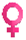 Furniture/Clothing/DonationsFurniture/Clothing/DonationsFurniture/Clothing/DonationsFurniture Bankhttp://www.furniturebank.org/, 416-934-1229Pick-up service  or bring down to Etobicoke facility  9am to 12pm on weekdays. New Circles Community ServicesAlykhan Suleman, 416-422-2591 ext.205alykhan@newcircles.ca Free clothing, any Syrian Newcomer/private sponsors can access their services. Legal SupportLegal SupportLegal SupportRexdale Community Legal ClinicAnn McRae, 416-741-5201 mcrae@lao.on.ca  (housing, employment, immigration, income security law-related issues and disputes) Eligibility: no income/low incomeSouth Etobicoke Community Legal ServicesSharon Majik, 416-252-7718secls@southetobicokelegal.ca Mon to Fri, 9:30am-5pm; call first or book appointment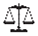 FoodFoodFoodToronto West 7th Day Adventist Church416-401-0030info@torontowestsda.org  weekly food bank and ESL classes.Daily Bread Food Banks in West TorontoNikki McAlister, 416-203-0050 ext.265 Anyone can access with or without identification, need to go through a registration process.SafetySafetySafetyErnestine’s Women’s ShelterMonica Amenya, 416-746-3701monica@ernestines.ca Laverne Blake, 416-746-3701 ext.2043 laverne@ernestines.ca                                      Open 24/7Rexdale Women’s CentreMarya Mazhar, 416-745-0062 ext.279 mmazhar@rexdalewomen.org    Experiencing domestic violence.Cultural-Linguistic Support and ProgramsCultural-Linguistic Support and ProgramsCultural-Linguistic Support and ProgramsArab Community Centre of TorontoZena Al-Hamdan, 416-231-7746 ext. 231zena@arabnewcomers.org                            Canadian Tibetan Association of OntarioTrinaly Chonzom (416) 410-5606Settlement services available alternate SundaySomali Women and Children’s Support NetworkFarhia Warsame, 416-241-6594somaliwomen@bellnet.ca                                                       Mon to Thu including sewing program, computer program, health workshops.Islamic Social Services and Resources Association (ISSRA)Zakiyya Mohideen, 416-767-1531issra@issra.ca                                                 Jamaican Canadian AssociationGrace Williams, 416-746-5772 
gwilliams@jcaontario.orgImmigration services, violence against women counselling. Lao Association of OntarioVilay Lothi, 416-398-3057lao@laoweb.orgSeniors programming on Saturday  * Appointments onlyRexdale Alliance Church Love Unending Program Melad Markos & Azza Endraws, 647-909-4933revmeladmarkos@gmail.com.   Supporting newcomers to integrate into Canadian culture through appropriate cultural-linguistic supports.Health & Mental HealthHealth & Mental HealthHealth & Mental HealthAcross Boundaries: An Ethnoracial Mental Health Center 416-787-3007 ext. 222                                                info@acrossboundaries.caMon to Fri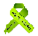 CARE Center for Internationally Educated NursesTina Novotnytnovotny@care4nurses.orgCost depends on program. Rexdale Community Health CentreBaredu Abdulshekur (Registered Nurse), 647-288-0281baredu@rexdalechc.com Toronto Public Health416-338-7600 Pre-natal classes, in-home visits and all services have interpretersAfricans in Partnership Against AIDS,  2nd Floor, 526 Richmond St. EastFanta Ongiba, 416-924-5256 ext. 301Fanta@apaa.ca                                                        Mon to Wed. Eligibility: Anyone living in Toronto, within culturally and linguistically appropriate context.Yorktown Family Services,  2010 Eglinton Ave. West, Suite 300416-394-2424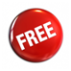 Canadian Centre for Victims of Torture, multiple locationshttp://www.ccvt.org/Trainings for frontline staff, services for victims of torture.I am sick (online service)http://www.iamsick.caFind a doctor or hospital close to youLAMP Community Health CenterTali Reznikova 416-252-6471 ext. 283        talir@lampchc.org                                             LibraryLibraryLibraryAlbion District, Toronto Public Library                                             (including Albion, Humber Summit, Humberwood, Northern Elms, Rexdale branch locations)Craig Todd-Langille, 416-394-5182ctodd-langille@torontopubliclibrary.ca                        
Elton D’Costa,  416-394-5181edcosta@torontopubliclibrary.ca                                                                            Print and online collections (including multilingual, ESL materials); free computer, Internet, WiFi access; library programs (storytimes, afterschool clubs, business and careers, computer classes, ESL conversation circle); community space for reading, writing, studying, meeting, etc. Albion Library hosts a full-time settlement worker available Mon - Thu, and alternate Fri and Sat, providing translation services and referrals to local agencies.EmploymentEmploymentEmploymentThe Career Foundation, multiple locationsChristina Montauti, 416-235-1091tcfetobicoke@careerfoundation.org                                                                                Eligibility: out of school and out of work, seeking full-time work and legally entitled to work in Canada.Community MicroSkills Development CenterJennifer Ramsay, 416-247-7181 ext. 2208jramsay@mircoskills.ca	Eligibility: must be a permanent resident to be qualified in the newcomer services and others.Youth Employment Services (YES), multiple locationsUtamika Cummings, 416-656-8900 ext. 228 utamika_cummings@yes.on.ca                                                 Employment support for youth between the ages of 15-30, out of school, unemployed, and not on Employment Insurance. Employment Centre at 1610 Bloor Street West offers services for both youth under 30 and adults over 30.JobStartEmployment: Margaret Penner, 416-231-2295  info@jobstartworks.org Settlement: Hasita Shah, 416-253-2729 ext. 6251h.shah@jobstartworks.org                                       Mon, Wed, Thu 9am-5pm, Tue 9am-7pm, Fri 9m-4pm. Employment support for adult, youth and persons with disability; Mentoring for newcomers;Settlement support for all newcomers & immigrants.Humber College Community Employment ServicesElana Lewis, 1-877-944-5744jobs@humber.ca         Employment support for anyone looking for work and legally entitled to work in Canada.Humber College Occupation Specific Language TrainingBeth Cook, 416-675-6622 ext. 2987, oslt@humber.ca                Eligibility: Canadian Language Benchmarks 6 to 8 Permanent Resident or Protected Person; Training or experience in a relevant field of technology or project management 